Shipping Cost Chart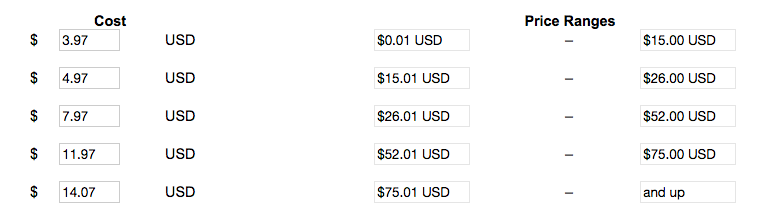 Thank you for your business!Purchase OrderPurchase OrderPurchase OrderDate Invoice # Terms Phone Fax TOPhone Customer ID Item #QtyDescriptionUnit PriceLine TotalSubtotalShippingTotal